ГОСУДАРСТВЕННОЕ ПРОФЕССИОНАЛЬНОЕ ОБРАЗОВАТЕЛЬНОЕ УЧРЕЖДЕНИЕ ЯРОСЛАВСКОЙ ОБЛАСТИ ЯРОСЛАВСКИЙ ПРОФЕССИОНАЛЬНЫЙ КОЛЛЕДЖ № 21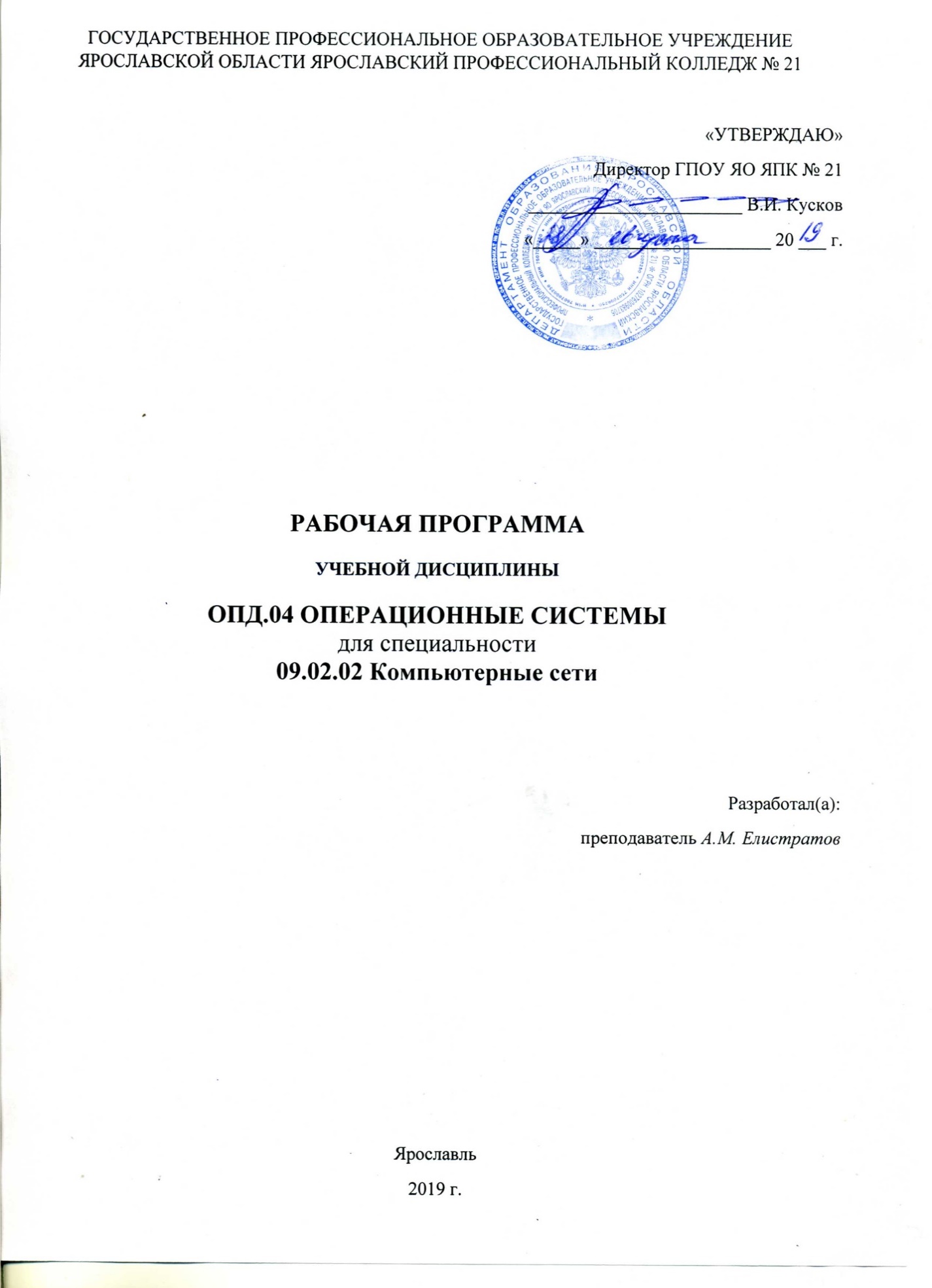 ФОНД ОЦЕНОЧНЫХ СРЕДСТВпо дисциплине ОПД.07 Технические средстваинформатизациидля специальности 09.02.02 Компьютерные сетиРазработал(а):Мастер п/о А.М. ЕлистратовЯрославль2019 г.СОДЕРЖАНИЕ1. паспорт контрольно-оценочных средствУЧЕБНОЙ ДИСЦИПЛИНЫФонд оценочных средств предназначен для контроля и оценки образовательных достижений обучающихся, освоивших программу учебной дисциплины ОПД.07 Технические средства информатизации Фонд оценочных средств включает контрольные материалы для проведения текущего, рубежного контроля и итоговой аттестации в форме экзамена.Контрольно-оценочные средства разработаны на основании:Федерального государственного образовательного стандарта специальности среднего профессионального образования 09.02.02 Компьютерные сетив соответствии с основной профессиональной образовательной программой по специальности среднего профессионального образования 09.02.02 Компьютерные сети программы учебной дисциплины ОПД.07 Технические средства информатизации В результате освоения учебной дисциплины обучающийся должен уметь:выбирать рациональную конфигурацию оборудования в соответствии с решаемой задачей; определять совместимость аппаратного и программного обеспечения; осуществлять модернизацию аппаратных средств.знать:основные конструктивные элементы средств вычислительной техники; периферийные устройства вычислительной техники; нестандартные периферийные устройства1.1. Компетенции, формируемые в процессе изучения дисциплиныОбщие компетенции (ОК): ОК 1. Понимать сущность и социальную значимость своей будущей профессии, проявлять к ней устойчивый интерес.ОК 2. Организовывать собственную деятельность, определять методы и способы выполнения профессиональных задач, оценивать их эффективность и качество.ОК 3. Решать проблемы, оценивать риски и принимать решения в нестандартных ситуациях.ОК 4. Осуществлять поиск, анализ и оценку информации, необходимой для постановки и решения профессиональных задач, профессионального и личностного развития.ОК 5. Использовать информационно-коммуникационные технологии для совершенствования профессиональной деятельности.ОК 6. Работать в коллективе и команде, обеспечивать ее сплочение, эффективно общаться с коллегами, руководством, потребителями.ОК 7. Ставить цели, мотивировать деятельность подчиненных, организовывать и контролировать их работу с принятием на себя ответственности за результат выполнения заданий.ОК 8. Самостоятельно определять задачи профессионального и личностного развития, заниматься самообразованием, осознанно планировать повышение квалификации.ОК 9. Быть готовым к смене технологий в профессиональной деятельности.Профессиональные компетенции (ПК):  ПК 3.1. Устанавливать, настраивать, эксплуатировать и обслуживать технические и программно-аппаратные средства компьютерных сетей.ПК 3.2. Проводить профилактические работы на объектах сетевой инфраструктуры и рабочих станциях.ПК 3.4. Участвовать в разработке схемы послеаварийного восстановления работоспособности компьютерной сети, выполнять восстановление и резервное копирование информации.ПК 3.5. Организовывать инвентаризацию технических средств сетевой инфраструктуры, осуществлять контроль оборудования после его ремонта.ПК 3.6. Выполнять замену расходных материалов и мелкий ремонт периферийного оборудования, определять устаревшее оборудование и программные средства сетевой инфраструктуры.2. ОСНОВНЫЕ ПОКАЗАТЕЛИ ОЦЕНКИ РЕЗУЛЬТАТОВ3. РАСПРЕДЕЛЕНИЕ ОЦЕНИВАНИЯ РЕЗУЛЬТАТОВ ОБУЧЕНИЯ ПО ВИДАМ КОНТРОЛЯ 4. РАСПРЕДЕЛЕНИЕ ТИПОВ КОНТРОЛЬНЫХ ЗАДАНИЙ ПО ЭЛЕМЕНТАМ ЗНАНИЙ И УМЕНИЙУсловные обозначения:УО – устный опросТЗ – тестовое заданиеПР – практическая работаВСР – внеаудиторная самостоятельная работаЭ - экзамен5. ФОНД ОЦЕНОЧНЫХ СРЕДСТВ ДЛЯ АТТЕСТАЦИИ ПО УЧЕБНОЙ ДИСЦИПЛИНЕ5.1. Вопросы для устного опроса по темамТема 1. Введение. Технические характеристики ПК.Назовите основные составные части персонального компьютера.Какие принципы положены в основу построения большинства компьютеров?Перечислите функциональные характеристики ПК.Микропроцессор. Основные функции.Что входит в состав микропроцессора?Какие платы могут быть подключены к микропроцессору. Для чего они используются?Что такое оперативная память и назовите её характеристики.По каким техническим характеристикам осуществляется оценка и выбор компьютера?Объясните многообразие шин, используемых в структуре ПК.Тема 2. Периферийные устройства вычислительной техники1. Клавиатура. Виды клавиатур.2. Оптико-механические манипуляторы.3. Сканер: назначение, характеристики.4. Типы сканеров и их принцип действия.5. Цифровая камера: назначение, характеристики.6. Дигитайзеры: назначение, принцип действия.7. Монитор: назначение, классификация.9. Принцип действия монохромных, плазменных и люминесцентных дисплеев.10. Мониторы на базе электронно-лучевой трубки. Принцип действия и недостатки.11. ЖК мониторы. Принцип действия, достоинства.12. Основные характеристики мониторов.13. Основное назначение видеокарты.14. Основные характеристики видеокарты.15. Дополнительные устройства обработки видеосигнала. Виды, принцип действия16. Принтеры: назначение, классификация.17. Класс матричных принтеров.18. Характеристики струйных принтеров. Достоинства и недостатки.19. Характеристики лазерных принтеров. Достоинства и недостатки.20. Плоттеры: назначение, классификация.Тема 3. Выбор рациональной конфигурации оборудования, модернизация аппаратных средствЧто такое конфигурация?Основные сферы применения компьютера?Офисный компьютер. Основные требования и характеристики.Домашний компьютер. Основные требования и характеристики.Игровой компьютер. Основные требования и характеристики.Технические характеристики современных компьютеров.Какие компоненты ПК относят к аппаратным и программным средствам?Какими компонентами конфигурации будут отличаться друг от друга два ПК, если один из них предполагается использовать для подготовки текстом, а второй – для работы с базами данных?Какие компоненты конфигурации ПК определяют его быстродействие? Ответ обоснуйте.Какие компоненты конфигурации ПК выполняют функции кратковременной и долговременной памяти? Приведите их основные количественные характеристики.Критерии оценки:оценка «отлично» выставляется студенту, если:- полно раскрыл содержание вопроса;- изложил материал грамотным языком в определенной логической последовательности, точно используя специализированную терминологию и символику;- правильно выполнил графическое изображение алгоритма и иные чертежи и графики, сопутствующие ответу;- показал умение иллюстрировать теоретические положения конкретными примерами, применять их в новой ситуации при выполнении практического задания;- продемонстрировал усвоение ранее изученных сопутствующих вопросов, сформированность и устойчивость используемых при ответе умений и навыков;- отвечал самостоятельно без наводящих вопросов преподавателя;оценка «хорошо», если: - ответ удовлетворяет в основном требованиям на оценку «5», но при этом имеет один из недостатков:- в изложении допущены небольшие пробелы, не исказившие логического и информационного содержания ответа;- допущены один-два недочета при освещении основного содержания ответа, исправленные по замечанию учителя;- допущены ошибка или более двух недочетов при освещении второстепенных вопросов или в выкладках, легко исправленные по замечанию преподавателя;оценка «удовлетворительно», если: - неполно или непоследовательно раскрыто содержание вопросов билета, но показано общее понимание вопроса и продемонстрированы умения, достаточные для дальнейшего усвоения программного материала, имелись затруднения или допущены ошибки в определении понятий, использовании терминологии, чертежах, блок-схем и выкладках, исправленные после нескольких наводящих вопросов преподавателя;- студент не справился с применением теории в новой ситуации при выполнении практического задания, но выполнил задания обязательного уровня сложности по данной теме,- при знании теоретического материала выявлена недостаточная сформированность основных умений и навыков;оценка «неудовлетворительно», если:- не раскрыто основное содержание программного материала;- обнаружено незнание или непонимание студентом большей или наиболее важной части программного материала,- допущены ошибки в определении понятий, при использовании терминологии, в чертежах, блок-схем и иных выкладках, которые не исправлены после нескольких наводящих вопросов преподавателя.5.2 Тестовые заданияКритерии оценки: Тест по теме 1. Введение. Технические характеристики ПК.1. В минимальную комплектацию ПК входят:мышь, монитор, клавиатура, системный блоксистемный блок, дисплей, клавиатура, принтердисплей, системный блок, клавиатура2. Шина - это: Системная магистраль передачи данных Устройство для обработки чисел с дробной частью   Устройство ввода информации3. Адаптер (контроллер) - это: Электронная схема, управляющая работой конкретного внешнего устройства    Программа, связывающая процессор с конкретным типом внешнего устройства Устройство, позволяющее подсоединить к компьютеру новое внешнее устройство4. В системном блоке компьютера находятся:процессор, внутренняя память, СD-ROM, контроллеры внешних устройств, блок питания…процессор, внутренняя память, дисковод, сканер, блок питания…процессор, внешняя память, контроллеры внешних устройств, блок питания, дисплей…5. На материнской плате компьютера находятся:драйверы, процессор, контроллерыОЗУ, процессор, слотыконтроллеры, ОЗУ, винчестер6. Важными характеристиками процессора являются:тактовая частота, объем памяти, скорость передачи данныхразрядность, адресное пространство, скорость передачи данныхтактовая частота, разрядность, адресное пространство7. Что обозначено цифрами на схеме магистрально-модульного принципа построения ЭВМ: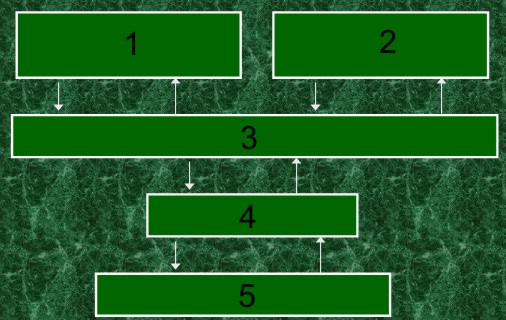 _____ шина, _____ периферийные устройства, _____ процессор, _____ оперативная память, ______ контроллеры8.   Выберите правильную схему прохождения информации в компьютере: Ввод - Обработка - Вывод    Ввод - Хранение - Обработка - Хранение - Вывод Ввод - Обработка - Хранение - Вывод Тест по теме 2. Тема 2. Периферийные устройства вычислительной техникиВопрос 1: Расставьте соответствия разъемов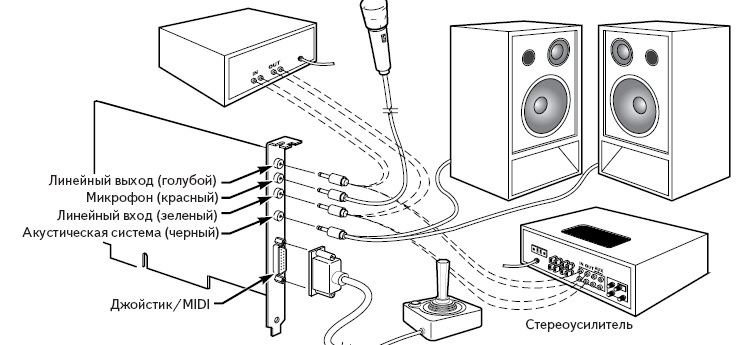  1. Акустическая система 2. Джойстик /MIDI 3. Микрофон 4. Линейный выход 5. Линейный входВопрос 2: В современных компьютерах поддержка звука реализована в виде 1. слот звуковой поддержки USB 2. микросхема на системной плате 3. контроллер мультимедиа 4. адаптер, помещаемый в разъем шины PCI или ISA 5. сплиттер аудиосистемной трансакции Вопрос 3: Звуковые платы предоставляют ряд дополнительных возможностей. (Укажите не верное) 1. Добавление стереозвука к развлекательным (игровым) программам. 2. Увеличение эффективности образовательных программ (для маленьких детей). 3. Расширение мультимедийных эффектов для демонстрации в сетевом окружении. 4. Добавление звуковых эффектов в демонстрационные и обучающие программы. 5. Создание музыки с помощью аппаратных и программных средств MIDI.Вопрос 4: Звуковые платы предоставляют ряд дополнительных возможностей. (Укажите не верное) 1. Добавление в файлы звуковых комментариев. 2. Систематизация и классификация звуковых эффектов. 3. Реализация звуковых сетевых конференций. 4. Добавление звуковых эффектов к событиям операционной системы5. Звуковое воспроизведение текста.Вопрос 5: Звуковые платы предоставляют ряд дополнительных возможностей. (Укажите не верное) 1. Воспроизведение текста. 2. Проигрывание аудиокомпакт-дисков. 3. Проигрывание библиотек баз данных. 4. Проигрывание файлов формата . mр3. 5. Проигрывание видеоклипов.Вопрос 6: Этот входной разъем используется при микшировании или записи звукового сигнала, поступающего от внешней аудиосистемы на жесткий диск. 1. Линейный вход платы 2. Разъем для акустической системы 3. Микрофонный вход 4. Разъем для джойстика 5. Разъем MIDIВопрос 7: 15-контактный D-образный разъем 1. Линейный вход платы 2. Разъем для акустической системы 3. Микрофонный вход 4. Разъем для джойстика 5. Разъем MIDIВопрос 8: Этот разъем для записи на диск голоса или других звуков 1. Линейный вход платы 2. Разъем для акустической системы 3. Микрофонный вход 4. Разъем для джойстика 5. Разъем MIDIВопрос 9: Качество звука зависит от качества … , установленных в акустической системе (Вставьте пропущенное слово) 1. усилителей 2. микрофонов 3. громкоговорителей 4. проводников 5. микшированияВопрос 10: Определяет полосу частот, воспроизводимых акустической системой 1. Пропускная характеристика 2. Частотная характеристика 3. Система кэширования 4. Нелинейные искажения 5. МощностьВопрос 11: Определяет уровень искажений и шумов, возникающих в процессе усиления сигнала 1. Пропускная характеристика 2. Частотная характеристика 3. Система кэширования4. Нелинейные искажения 5. Мощность Вопрос 12: Обычно выражается в ваттах на канал и обозначает выходную электрическую мощность, подводимую к акустической системе 1. Пропускная характеристика 2. Частотная характеристика 3. Система кэширования 4. Нелинейные искажения 5. МощностьВопрос 13: Величина искажений измеряется в процентах, и допустимым считается уровень искажений менее 1. 0,3%2. 0,1%3. 0,05%4. 10%5. 2%Вопрос 14: Самая высококачественная акустическая система воспроизводит звуки в диапазоне частот 1. от 80 Гц до 33 кГц 2. от 10 Гц до 21 кГц 3. от 20 Гц до 20 кГц 4. от 100 Гц до 20 кГц 5. от 30 Гц до 23 кГцВопрос 15: Для повышения качества сигнала во многих звуковых платах используется 1. MIDI2. DVD3. PCI 4. AGC5. ISAКлюч (к тесту №6): 5.3 Контрольно-оценочный материал для экзаменаПодготовка: 5 мин.Выполнение и оформление: 40 мин.Всего: 45 мин.1 вариантВыберите правильный ответ:1. Cлот на системной плате для установки процессора – это…а. форм-факторб. сокетв. чипсетг. системная шина.2. Северный мост (Northbridge) (системный контроллер) -…а. один из основных элементов компьютера, отвечающий за работу с процессором, памятью и видеокартойб. это микросхема, которая реализует «медленные» взаимодействия на материнской плате между чипсетом материнской платы и её компонентами. в. слот на системной плате для установки процессора г. сеть, соединяющая между собой все устройства и отвечающая за передачу информации между ними 3. Внешняя тактовая частота – это…а. частота, с которой процессор обменивается данными с оперативной памятью.б. частота, с которой происходит работа внутри процессора.в. частота, с которой видеокарта обменивается с оперативной памятью.г. частота, с которой память обменивается с оперативной памятью.4. Порт для подключения клавиатуры, мыши, принтера, сканера, флеш-накопителейа. USB б. LPT-порт в. RJ-45г. PS/25. Стримерыа. Используются для резервного копирования содержимого всех магнитных дисковб. Используются для резервного копирования содержимого гибких магнитных дисковв. Используются для резервного копирования содержимого жёстких магнитных дисковг. Используются для резервного копирования содержимого оперативных магнитных дисков 6. Перечислите форматы звуковых файлов (возможно несколько вариантов)а.Exe;б. AIF;в.Wav;г.DVD-Audio.7. Монитор на базе электронно-лучевой трубки (возможно несколько вариантов)а. Основной элемент дисплея — электронно-лучевая трубка.б. Заряды передаются через пассивную матрицу — сетку невидимых нитей, горизонтальных и вертикальных, создавая в месте пересечения нитей точку изображенияв. Его передняя, обращенная к зрителю часть с внутренней стороны покрыта люминофором — специальным веществом, способным излучать свет при попадании на него быстрых электроновГ. Создаются путем  заполнения  пространства  между  двумя стеклянными поверхностями  инертным  газом,  например  аргоном  или  неоном.8. Принтеры по способу формирования символов делятся на (возможно несколько вариантов):а. знакопечатающие,б. знакосинтезируюшие,в. матричные,г. термические.9. Механическая мышь -…а.  движение фиксируется механически и связано с перемещением частей устройств.б. движение шарика отслеживается с помощью двух валиков с прорезями и двух оптических пар светодиод-фотодиод.в. движение отслеживается с помощью двух пар светодиодов и фотоэлементов. г. это стержень-ручка, отклонение которой от вертикального положения приводит к передвижению курсора в соответствующем направлении по экрану монитора .10. Сканер - …а. устройство для вывода информации из компьютераб. устройства для оцифровки и ввода в компьютер изображений с бумажных копийв. электронное устройство, преобразующее графический образ, хранящийся, как содержимое памяти компьютера (или самого адаптера), в форму, пригодную для дальнейшего вывода на экран монитораг. устройство, которое чертит графики, рисунки или диаграммы под управлением компьютера.11. Разрядность сканера измеряется в…а.Гцб.дюймахв.байтахг. битах12. Опишите, на базе какого микропроцессора  вы бы построили свой компьютер:а. Core i3-530 2,93GHz – i3-560 3,33GHz, б. Athlon II X2 240 2,8GHz  – 265 3,3GHz,в.  Athlon II X3 425 2,7GHz  – 455 3,3GHz, г. Core i3-2100 3,1GHz – i3-2120 3,3GHz.13. …— это сеть, соединяющая между собой все устройства и отвечающая за передачу информации между нимиа. форм-факторб. сокетв. чипсетг. системная шина.14. Южный мост (Southbridge) (функциональный контроллер)  -…а. один из основных элементов компьютера, отвечающий за работу с процессором, памятью и видеокартойб. это микросхема, которая реализует «медленные» взаимодействия на материнской плате между чипсетом материнской платы и её компонентами. в. слот на системной плате для установки процессора г. сеть, соединяющая между собой все устройства и отвечающая за передачу информации между ними.15. Внутренняя тактовая частота – это…а. частота, с которой процессор обменивается данными с оперативной памятью.б. частота, с которой происходит работа внутри процессора.в. частота, с которой видеокарта обменивается с оперативной памятью.г. частота, с которой память обменивается с оперативной памятью. 16. Порт для подключения сетевого кабеля а. USB б. LPT-порт в. RJ-45г. PS/217.  Перечислите форматы звуковых файлов (возможно несколько вариантов)а. Pdf;б. AIF;в. MPFG-2;г. DVD-Audio.18. Жидкокристаллические мониторы (возможно несколько вариантов)а. Основной элемент дисплея — электронно-лучевая трубка.б. Заряды передаются через пассивную матрицу — сетку невидимых нитей, горизонтальных и вертикальных, создавая в месте пересечения нитей точку изображенияв. Его передняя, обращенная к зрителю часть с внутренней стороны покрыта люминофором — специальным веществом, способным излучать свет при попадании на него быстрых электроновГ. Создаются путем  заполнения  пространства  между  двумя стеклянными поверхностями  инертным  газом,  например  аргоном  или  неоном.19. Принтеры по способу печати делятся на (возможно несколько вариантов):а. знакопечатающие,б. знакосинтезируюшие,в. ударные, г. безударные.20. Оптомеханическая мышь -…А.  движение фиксируется механически и связано с перемещением частей устройств.б. движение шарика отслеживается с помощью двух валиков с прорезями и двух оптических пар светодиод-фотодиод.в. движение отслеживается с помощью двух пар светодиодов и фотоэлементов. г. это стержень-ручка, отклонение которой от вертикального положения приводит к передвижению курсора в соответствующем направлении по экрану монитора.21. Плоттер - …а. устройство для вывода информации из компьютераб. устройства для оцифровки и ввода в компьютер изображений с бумажных копийв. электронное устройство, преобразующее графический образ, хранящийся, как содержимое памяти компьютера (или самого адаптера), в форму, пригодную для дальнейшего вывода на экран монитораг. устройство, которое чертит графики, рисунки или диаграммы под управлением компьютера.22. Ручной сканер …а. Оригинал автоматически перемещается относительно сканирующей головки, часто имеется автоматическая подача документовб. Внешне напоминают фотоувеличитель: внизу лежит сканируемый документ, а наверху находится сканирующая головка в. Бумажный лист с изображением или текстом кладется на прозрачную стеклянную поверхность, под которой проходит распознающий элемент сканера, и закрывается крышкой г. Прокатывают по поверхности документа рукой23. Разрешающая способность сканераа. от 75 до 1600 dpiб. от 0 до 75 dpiв. от 1600 до 3200 dpiг. от 100 до 1650 dpi24. В состав игрового компьютера должны входить:а. быстрый центральный процессор, высокопроизводительная видеоплата и большой объем оперативной памяти;б. быстрый центральный процессор, низкопроизводительная видеоплата и маленький объем оперативной памяти;в. быстрый центральный процессор, высокопроизводительная видеоплата и маленький объем оперативной памяти;г. быстрый центральный процессор, низкопроизводительная видеоплата и большой объем оперативной памяти.25. …- это стандарт технического изделия описывающий некоторую совокупность его технических параметрова. форм-факторб. сокетв. чипсетг. системная шина.26. Сокет  -…а. один из основных элементов компьютера, отвечающий за работу с процессором, памятью и видеокартойб. это микросхема, которая реализует «медленные» взаимодействия на материнской плате между чипсетом материнской платы и её компонентами. в. слот на системной плате для установки процессора г. сеть, соединяющая между собой все устройства и отвечающая за передачу информации между ними 27. Внутренняя тактовая частота = …а. внешняя тактовая частота *коэффициентб. внешняя тактовая частота /коэффициентв. внешняя тактовая частота *коэффициент/2г. внешняя тактовая частота /2*коэффициент28. …– передаются сигналы управления (считывание, запись информации, синхронизация обмена информации между устройствами)а. Шина адаптераб. Шина управленияв. Шина адресаг. Шина данных29. В этой памяти хранятся наиболее часто используемые участки оперативной памяти, что сокращает время доступаа. медленнаяб. оперативнаяв. КЭШг. постоянная30. Плазменные мониторы (возможно несколько вариантов)а. Основной элемент дисплея — электронно-лучевая трубка.б. Заряды передаются через пассивную матрицу — сетку невидимых нитей, горизонтальных и вертикальных, создавая в месте пересечения нитей точку изображенияв. Его передняя, обращенная к зрителю часть с внутренней стороны покрыта люминофором — специальным веществом, способным излучать свет при попадании на него быстрых электроновГ. Создаются путем  заполнения  пространства  между  двумя стеклянными поверхностями  инертным  газом,  например  аргоном  или  неоном.2 вариантВыберите правильный ответ:1. Принтеры по способу формирования строк делятся на (возможно несколько вариантов):а. знакопечатающие,б. знакосинтезируюшие,в. последовательные,г. параллельные. 2. Оптическая мышь -…а.  движение фиксируется механически и связано с перемещением частей устройств.б. движение шарика отслеживается с помощью двух валиков с прорезями и двух оптических пар светодиод-фотодиод.в.  движение отслеживается с помощью двух пар светодиодов и фотоэлементов. г. это стержень-ручка, отклонение которой от вертикального положения приводит к передвижению курсора в соответствующем направлении по экрану монитора .3.  Видеоадаптер - …а. устройство для вывода информации из компьютераб. устройства для оцифровки и ввода в компьютер изображений с бумажных копийв. электронное устройство, преобразующее графический образ, хранящийся, как содержимое памяти компьютера (или самого адаптера), в форму, пригодную для дальнейшего вывода на экран монитораг. устройство, которое чертит графики, рисунки или диаграммы под управлением компьютера.4. Планшетный сканер …а. Оригинал автоматически перемещается относительно сканирующей головки, часто имеется автоматическая подача документовб. Внешне напоминают фотоувеличитель: внизу лежит сканируемый документ, а наверху находится сканирующая головка в. Бумажный лист с изображением или текстом кладется на прозрачную стеклянную поверхность, под которой проходит распознающий элемент сканера, и закрывается крышкой г. Прокатывают по поверхности документа рукой5. Виды дигитайзеров (возможно несколько вариантов):а. электростатические. б. электромагнитные. в. электронныег. Электрические6. Сделайте вывод, какой тип монитора  более удобен для просмотра фильмова.16:9б. 4:3в. 17:10г. 9:67. – это микросхема, которая реализует «медленные» взаимодействия на материнской плате между чипсетом материнской платы и её компонентами. а. Южный мостб. сокетв. чипсетг. системная шина.8. Системная шина -…а. один из основных элементов компьютера, отвечающий за работу с процессором, памятью и видеокартойб. это микросхема, которая реализует «медленные» взаимодействия на материнской плате между чипсетом материнской платы и её компонентами. в. слот на системной плате для установки процессора г. сеть, соединяющая между собой все устройства и отвечающая за передачу информации между ними 9. Тактовая частота – …а. количество тактов в 1 секунду б. количество тактов в 1 минутув. количество тактов в 30 секундг. количество тактов в 10 секунд 10. …– передает адрес ячейки памятиа. Шина адаптераб. Шина управленияв. Шина адресаг. Шина данных11. Эта память построена на микросхемах, которые хранят информацию всегдаа. медленнаяб. оперативнаяв. КЭШг. постоянная12. Плазменные мониторы (возможно несколько вариантов)а. Основной элемент дисплея — электронно-лучевая трубка.б. высокая яркость,  контрастность, отсутствие  дрожанияв. Его передняя, обращенная к зрителю часть с внутренней стороны покрыта люминофором — специальным веществом, способным излучать свет при попадании на него быстрых электроновГ. создаются путем  заполнения  пространства  между  двумя стеклянными поверхностями  инертным  газом,  например  аргоном  или  неоном.13. Печатающие устройства бывают (возможно несколько вариантов): а. посимвольные,б. построчные,в. постраничные,г. познаковые.14. Джойстик -…а.  движение фиксируется механически и связано с перемещением частей устройств.б. движение шарика отслеживается с помощью двух валиков с прорезями и двух оптических пар светодиод-фотодиод.в. движение отслеживается с помощью двух пар светодиодов и фотоэлементов. Один светодиод обычно излучает красный свет, а другой – инфракрасный. Фотоэлемент улавливает свет определенной частоты.г. это стержень-ручка, отклонение которой от вертикального положения приводит к передвижению курсора в соответствующем направлении по экрану монитора .15. …бывают ручные, планшетные, барабанные.а. Принтерыб. Сканерыв. Плоттерыг. Адаптеры16. Проекционные сканеры …а. Оригинал автоматически перемещается относительно сканирующей головки, часто имеется автоматическая подача документовб. Внешне напоминают фотоувеличитель: внизу лежит сканируемый документ, а наверху находится сканирующая головка в. Бумажный лист с изображением или текстом кладется на прозрачную стеклянную поверхность, под которой проходит распознающий элемент сканера, и закрывается крышкой г. Прокатывают по поверхности документа рукой17. Электростатические дигитайзерыа. регистрируют локальное изменение электрического потенциала сетки под курсором.б. чувствительны к помехам, создаваемым излучающими устройствами, например мониторами. в. нечувствительны к помехам, создаваемым излучающими устройствами, например мониторами.г. – это электрические.18. Опишите на базе какого микропроцессора вы бы использовали звуковую карту ASUS Xonar HDAV1.3 Slim: звуковая карта для просмотра HD-видео (возможно несколько вариантов):а. Core i3-530 2,93GHz – i3-560 3,33GHz ,б. Athlon II X2 240 2,8GHz  – 265 3,3GHz, в. Athlon II X3 425 2,7GHz  – 455 3,3GHz, г. Core i3-2100 3,1GHz – i3-2120 3,3GHz.19. … -это один из основных элементов компьютера, отвечающий за работу с процессором, памятью и видеокартой.а. Северный мостб. Южный моств. чипсетг. сокет.20. Самая высокоскоростная шина расширения современных ПК -…а. Шина PCIб. Шина VL-busв. Шина PCIг. Шина ISA21. Единица измерения тактовой частоты а. дюймб. Амв. Гц (ГГц, МГц)г. Бит22. …– передает данные между различными устройствамиа. Шина адаптераб. Шина управленияв. Шина адресаг. Шина данных23. Эта память построена на микросхемах, которые хранят информацию, пока компьютер включена. медленнаяб. оперативнаяв. КЭШг. постоянная24. Выберите компоненты звуковой системы ПК (возможно несколько вариантов)а. акустическая система,б. модуль синтезатора,в. модуль интерфейсов,г. модуль микшера. 25. По внешнему исполнению и размещению в компьютере видеокарты бывают (возможно несколько вариантов):а. внутренние,б. внешние,в. встроенные,г. Входные.26. Принтеры можно разделить на группы по принципу действия (возможно несколько вариантов):а. матричные,б. термические, в. струйные, г. лазерные. 27. По принципу  действия  электромеханические  векторные графопостроители делятся на (возможно несколько вариантов):а. устройства с неподвижным носителем  информации;б. устройства с перемещаемым носителем информации; в. устройства с иногда подвижным носителем  информации;г. устройства с неперемещаемым  носителем  информации  28. Дигитайзер - это устройство, главное назначение которого – а. печатьб. расшифровка в. оцифровка изображенийг. обеспечение связи между принтером и компьютером29. Роликовые сканеры…а. Оригинал автоматически перемещается относительно сканирующей головки, часто имеется автоматическая подача документовб. Внешне напоминают фотоувеличитель: внизу лежит сканируемый документ, а наверху находится сканирующая головка в. Бумажный лист с изображением или текстом кладется на прозрачную стеклянную поверхность, под которой проходит распознающий элемент сканера, и закрывается крышкой г. Прокатывают по поверхности документа рукой30. Сделайте вывод, о том какая ситуация может возникнуть при запуске современной игры при соответствии только одной технической характеристики требованиям приложения:а. игра не запускается; требует обновления модуля DirectX; выдается сообщение о недостатке места на диске; виртуальной памяти; повреждении компакт-диска; о несовместимости с данной операционной системой;б. игра запускается;в. игра работает некорректно;г. игра не запускается и компьютер «требует» перезагрузки.Эталон ответов к контрольным заданиям Критерии оценки: ПЕРЕЧЕНЬ УЧЕБНЫХ ИЗДАНИЙОсновные источники:Гребенюк Е.И. Технические средства информатизации: учебник для студ. учреждений сред.проф. образования / Гребенюк Е.И., Гребенюк Н.А. – 6 изд., перераб. и доп. – М.: Издательский центр «Академия», 2017г. – 352 с.Гохберг Г.С. Информационные технологии: Учебник для сред. проф. Образования / Г.С. Гохберг, А.В. Зафиевский, А.А. Короткин. – М.: Издательский центр «Академия», 2016. – 208 с.Максимов Н. В. и др. Технические средства информатизации. / Учебник. - М.: ИНФРА- М, 2017. - 576 с.Дополнительные источники:Михеева Е.В. Информационные технологии в профессиональной деятельности: учеб. пособие для студ. проф. образования – 6-е изд., стер. – М.: Издательский центр «Академия», 2007. – 384с.Партыка Т.Л., Попов И.И., Максимов Н.В. Технические средства информатизации. / Учебник. - 2-е изд. перераб. и доп. - М.: Инфра-М, Форум, 2008, 592 с.Юркевич В.В. Надежность и диагностика технических средств: Учебник - М.: Академия, 2011.- 304 с.Интернет источники:Архитектура компьютера. Устройство компьютера. Форма доступа: http://wiki.iteach.ruТехнические средства информатизации: Форма доступа: http:inn2001.tripod.comУстройство компьютера: Форма доступа: http:www.ustroistvo-pk.ruЭлектронный ресурс «Единое окно к образовательным ресурсам». Форма доступа: http://window.edu.ruЭлектронный ресурс «Федеральный портал Российское образование». Форма доступа: http://www.edu.ru.паспорт контрольно-оценочных средств4ОСНОВНЫЕ ПОКАЗАТЕЛИ ОЦЕНКИ РЕЗУЛЬТАТОВ6РАСПРЕДЕЛЕНИЕ ОЦЕНИВАНИЯ РЕЗУЛЬТАТОВ ОБУЧЕНИЯ ПО ВИДАМ КОНТРОЛЯ И ЭЛЕМЕНТАМ ЗНАНИЙ И УМЕНИЙ94. РАСПРЕДЕЛЕНИЕ ТИПОВ КОНТРОЛЬНЫХ ЗАДАНИЙ ПО ЭЛЕМЕНТАМ ЗНАНИЙ И УМЕНИЙ10ФОНД ОЦЕНОЧНЫХ СРЕДСТВ ДЛЯ АТТЕСТАЦИИ ПО УЧЕБНОЙ ДИСЦИПЛИНЕ116. ПЕРЕЧЕНЬ УЧЕБНЫХ ИЗДАНИЙ27Результаты обучения(освоенные умения, усвоенные знания)Основные показатели оценки результатаФормы и методы контроля и оценки результатов обучения 12Умения: выбирать рациональную конфигурацию оборудования в соответствии с решаемой задачейвыполняет подбор оборудования; находит рациональный способ обновления отдельных узлов, блоков ВТ с помощью инсталляции нового программного обеспечения; производит подключение и инсталляцию нестандартного оборудования; подключает и тестирует оборудование;Практические работыопределять совместимость аппаратного и программного обеспеченияопределяет совместимость аппаратного и программного обеспечения; определяет параметры устройств, согласно технического задания;Практические работыосуществлять модернизацию аппаратных средствопределяет направление модернизации оборудования на рабочем месте; выполняет модернизацию аппаратных средств;Практические работыЗнания:основные конструктивные элементы средств вычислительной техникиобъясняет принцип работы отдельных узлов средств ВТ; приводит конкретные примеры основных конструктивных элементов ВТ;Устный опросТестовые заданияВнеаудиторная самостоятельная работаЭкзаменпериферийные устройства вычислительной техникивыбирает периферийные устройства для решения конкретных задач; объясняет отличительные особенности периферийных устройств;Устный опросТестовые заданияВнеаудиторная самостоятельная работаЭкзаменнестандартные периферийные устройствазнает основные характеристики нестандартных периферийных устройства.Устный опросТестовые заданияВнеаудиторная самостоятельная работаЭкзаменРезультаты (освоенные профессиональные компетенции)Основные показатели результатов подготовкиФормы и методы контроляПК 1.1. Собирать данные для анализа использования и функционирования информационной системы, участвовать в составлении отчетной документации, принимать участие в разработке проектной документации на модификацию информационной системы.- демонстрация знаний конструктивных элементов средств ВТ; - демонстрация навыков работы с периферийным оборудованием; - демонстрация знания нестандартных средств ПК; - планирование модификации средств ВТ.Устный опросПрактические работыТестовые заданияВнеаудиторная самостоятельная работаЭкзаменПК 1.2. Взаимодействовать со специалистами смежного профиля при разработке методов, средств и технологий применения объектов профессиональной деятельности.- демонстрация умения выбиратьрациональную конфигурацию оборудования;- обоснование выбора конфигурацииоборудования;- обоснование выбора устройств, драйверовоборудования;- изложение правил техники безопасности приэксплуатации ЭВМ.Устный опросПрактические работыТестовые заданияВнеаудиторная самостоятельная работаЭкзаменПК 1.5. Разрабатывать фрагменты документации по эксплуатации информационной системы и фрагменты методики обучения пользователей.- демонстрация знаний принципов работы ивзаимодействия элементов оборудования ПК;- демонстрация навыков работы спериферийным оборудованием;Устный опросПрактические работыТестовые заданияВнеаудиторная самостоятельная работаЭкзаменПК 1.7. Производить инсталляцию и настройку информационной системы в рамках своей компетенции, документировать результаты работ.- обоснование выбора элементовконфигурации оборудования ПК;- демонстрация умения установки и настройкиоборудования;- демонстрация навыков работы спериферийным оборудованием.Устный опросПрактические работыТестовые заданияВнеаудиторная самостоятельная работаЭкзамен Результаты(освоенные общие компетенции)Основные показатели оценки результатаФормы и методы контроля и оценкиОК 1. Понимать сущность и социальную значимость своей будущей профессии, проявлять к ней устойчивый интерес.демонстрация интереса к будущей профессииИнтерпретация результатов наблюдений за деятельностью обучающегося в процессе освоения учебной дисциплиныОК 2. Организовывать собственную деятельность, определять методы и способы выполнения профессиональных задач, оценивать их эффективность и качество.выбор и применение методов и способов решения профессиональных задач в области информационных систем;оценка эффективности и качества выполнения профессиональных задач;Интерпретация результатов наблюдений за деятельностью обучающегося в процессе освоения учебной дисциплиныОК 3. Решать проблемы, оценивать риски и принимать решения в нестандартных ситуациях.решение стандартных и нестандартных профессиональных задач в области информационных систем;Интерпретация результатов наблюдений за деятельностью обучающегося в процессе освоения учебной дисциплиныОК 4. Осуществлять поиск, анализ и оценку информации, необходимой для постановки и решения профессиональных задач, профессионального и личностного развития.использование различных источников для поиска информации, включая электронные;использование найденной информации для эффективного выполнения профессиональных задач;Интерпретация результатов наблюдений за деятельностью обучающегося в процессе освоения учебной дисциплиныОК 5. Использовать информационно-коммуникационные технологии для совершенствования профессиональной деятельности.использование информационно-коммуникационных технологий в области информационных систем;Интерпретация результатов наблюдений за деятельностью обучающегося в процессе освоения учебной дисциплиныОК 6. Работать в коллективе и команде, обеспечивать ее сплочение, эффективно общаться с коллегами, руководством, потребителями.взаимодействие с обучающимися, преподавателями и мастерами в ходе обучения;Интерпретация результатов наблюдений за деятельностью обучающегося в процессе освоения учебной дисциплиныОК 7. Ставить цели, мотивировать деятельность подчиненных, организовывать и контролировать их работу с принятием на себя ответственности за результат выполнения заданий.самоанализ и коррекция результатов собственной работы и работы членов команды (подчиненных);Интерпретация результатов наблюдений за деятельностью обучающегося в процессе освоения учебной дисциплиныОК 8. Самостоятельно определять задачи профессионального и личностного развития, заниматься самообразованием, осознанно планировать повышение квалификации.организация самостоятельных занятий при изучении дисциплины;осознанное планирование повышения квалификации;получение знаний, умений и навыков вне учебного заведения;Интерпретация результатов наблюдений за деятельностью обучающегося в процессе освоения учебной дисциплиныОК 9. Быть готовым к смене технологий в профессиональной деятельности.- анализ инноваций в области информационных систем в организациях (подразделениях) различных сфер деятельности.Интерпретация результатов наблюдений за деятельностью обучающегося в процессе освоения учебной дисциплиныНаименование элемента умений или знанийВиды аттестацииВиды аттестацииНаименование элемента умений или знанийТекущий контрольПромежуточная аттестацияУмения:выбирать рациональную конфигурацию оборудования в соответствии с решаемой задачей определять совместимость аппаратного и программного обеспеченияосуществлять модернизацию аппаратных средств;практические занятия, Знания:основные конструктивные элементы средств вычислительной техникипериферийные устройства вычислительной техникинестандартные периферийные устройстваустный опрос, тестовые заданиявнеаудиторная самостоятельная работа, ЭкзаменСодержание учебного материала по программе УДСодержание учебного материала по программе УДУ1У2У3З1З2З3Тема 1. Введение. Технические характеристики ПК.УОТЗ ПР ВСР ЭТема 2. Периферийные устройства вычислительной техникиУО ТЗПР ВСР ЭУО ТЗПР ВСР ЭТема 3. Выбор рациональной конфигурации оборудования, модернизация аппаратных средствУО ПР ВСР ЭУО ПР ВСР ЭУО ПР ВСР ЭПроцент выполненияОценка86 – 100 %отлично61 – 85 % хорошо51 - 60 %удовлетворительно0 – 50 %неудовлетворительноВопрос12345678910111213Ответ1,2,3,4,5,2,432314332452ВариантБилет121бв, г2ав3ав4ав5вб6б, в, га7а, ва8а, бг9аа10бв11гг12аб, г13га, б, в14бг15бб16вб17б, в, га18ба, г19в, га20ба21гв22гг23аб24аа, б, в, г25аб, в26ва, б, в, г27аа, б28бв29ва30гаПроцент выполненияОценка86 – 100 %отлично61 – 85 % хорошо51 - 60 %удовлетворительно0 – 50 %неудовлетворительно